LAPORANPRAKTIK PENGALAMAN LAPANGAN  (PPL)DI SMK MUHAMMADIYAH 1 BANTULManding, Trirenggo, Bantul Telp. 7480038 Fax (0274) 367954Email: smkmuh1bantul@yahoo.com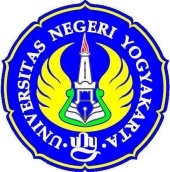 Disusun oleh:DARMAWAN NASHRULLAHNIM. 12501244033 JURUSAN PENDIDIKAN TEKNIK ELEKTROFAKULTAS TEKNIKUNIVERSITAS NEGERI YOGYAKARTATAHUN 2015